Форма бланка утверждена РешениемМС МО «Купчино» от 24.10.2019 № 14проект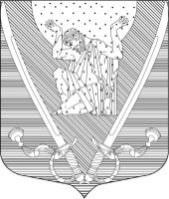 МУНИЦИПАЛЬНЫЙ СОВЕТвнутригородского муниципального образованияСанкт-Петербургамуниципальный округ Купчино6 СОЗЫВ (2019-.г.)Р Е Ш Е Н И Е № ххХх.хх.2020 г. 								Санкт-ПетербургОб определении границ прилегающих к некоторым организациям и объектам территорий, на которых не допускается розничная продажа алкогольной продукции на территории внутригородского муниципального образования Санкт-Петербурга муниципальный округ Купчино	В соответствии с пунктом 2 и пунктом 4 статьи 16 Федерального закона от 22.11.1995 № 171-ФЗ «О государственном регулировании производства и оборота этилового спирта, алкогольной и спиртосодержащей продукции и об ограничении потребления (распития) алкогольной продукции», Постановлением Править два Российской Федерации от 27.12.2012 № 1425 «Об определении органами государственной власти субъекта Российской Федерации мест массового скопления граждан  и мест нахождения источников повышенной опасности, в которых не допускается розничная продажа алкогольной продукции, а также определения органами местного самоуправления границ прилегающих к некоторым организациям  и объектам территорий, на которых не допускается ровничная продажа алкогольной продукции», законом Санкт-Петербурга от 23.09.2009 № 420-79 «Об организации местного самоуправления в Санкт-Петербурге», Муниципальный Совет    Р Е Ш И Л:Определить границы прилегающих территорий, на которых не допускается розничная продажа алкогольной продукции на территории внутригородского муниципального образования Санкт-Петербурга муниципальный округ Купчино (далее - прилегающая территория) на следующих расстояниях:От детских организаций - ______ метров;От образовательных учреждений - ______ метров;От медицинских организаций - _________ метров;От объектов спорта - _____ метров;От оптовых и розничных рынков - ________ метров;От мест массового скопления граждан, определенных органами государственной власти Санкт-Петербурга - ______ метров; От мест нахождения источников повышенной опасности, определенных органами государственной власти Санкт-Петербурга - ________ метров;От объектов военного назначения - _____________ метров;В отношении стационарных торговых объектов, в которых осуществляется розничная продажа алкогольной продукции - _______ метров;В отношении стационарных торговых объектов, в которых осуществляется розничная продажа алкогольной продукции при оказании услуг общественного питания - _____ метров.	2. Границы территорий, прилегающих к организациям и объектам, в отношении которых в соответствии с федеральным законодательством устанавливаются прилегающие территории, на которых не допускается ровничная продажа алкогольной продукции (далее - защищаемые объекты), определяются в соответствии с радиусами, соответствующими расстояниям, указанным в пункте 1 настоящего Роения, с центром на оси каждого входа (выхода) для посетителей в здание (сооружение, строение), в котором расположены организации и (или) объекты, а при наличии обособленной территории - с центром на оси каждого входа (выхода) для посетителей на обособленную территорию. При наличии нескольких входов (выходов) для посетителей расчет производится  от каждого входа (выхода).	3. Расчет расстояний до границ прилегающих территорий производится путем измерения в метрах кратчайшего расстояниям по прямой линии от входа (выхода) для посетителей в задние (сооружение, строение), в котором расположены защищаемые объекты, а при наличии обособленной  территории - от  нескольких входов (выходов) от посетили на обособленную территорию. При наличии нескольких входов (выходов) для посетили расчет проводится от каждого входа (выхода).	4. При нахождении входа (выхода) для посетителей в здание (сооружение, строение), внутри которого расположен  стационарных торговый объект, в переделах окружности, указанной в пункте 1 настоящего Решения, расчёт расстояния в целях установления нахождения торгового объекта на прилегающей территории производится путем сложения:	измеренного в метрах кратчайшего расстояния по прямой линии от оси входа (выхода) для посетителей  в задание (сооружение, строение), в котором расположены защищаемый объект, а при наличии обособленной территории - от оси входа (выхода) для посетителей на обособленную территорию, до оси входа (выхода) в здание (сооружение, строение), в ковром расположен стационарный торговый объект;	измеренного в метрах. Кратчайшего расстояния по пешеходной доступности  от оси входа (выхода) для посетителей в здание (сооружение, строение), в котором расположен стационарный торговый объект, до входа в стационарный торговый объект.	При нахождении стационарного торгового объекта и защищаемого объекта  в помещениях одного здания (сооружения, строения), имеющих входы (выходы) для посетителей в разных сторонах данного здания (сооружения, строения) и находящихся пределах окружности, указанной в пункте 2 настоящего Решения, расчет расстояния в целях установления торгового объекта на прилегающей территории производится путем измерения в метрах кратчайшего расстояния до пешеходной доступности от оси входа (выхода)для посетителей в здание (сооружение, строение), в котором расположен защищаемый объект, а при наличии обособленной территории - до входа (выхода) для посетили в здание  (сооружение, строение), в котором  расположен стационарный торговый объект.	5. Утвердить перечень защищаемых объектов, находящихся на территории внутригородского муниципального образования Санкт-Петербурга муниципальный округ Купчино согласно приложения № 1.	6. Утвердить схемы границ прилегающих территорий  для каждого защищаемого объекта, находящегося на территории внутригородского муниципального образования Санкт-Петербурга муниципальный округ Купчино согласно приложению № 2.          7. Признать утратившим силу Решение Муниципального Совета внутригородского муниципального образования Санкт-Петербурга муниципальный округ Купчино от 29.04.2014 № 16 «Об определении границ прилегающих к некоторым организациям и объектам территорий, на которых не допускается розничная продажа алкогольной продукции на территории внутригородского муниципального образования Санкт-Петербурга муниципальный округ Купчино» признать утратившим силу. 	8. Копию настоящего Решения направить в орган государственной власти Санкт-Петербурга, уполномоченный на осуществление лицензионного контроля за розничной продажей алкогольной продукции не позднее 1 (одного) месяца со дня принятия.	9. Решение обнародовать (опубликовать) в газете Вестник Купчино.	10. Настоящее Решение вступает в силу с момента его официального опубликования.Глава муниципального образования - Председатель Муниципального Совета                                            А.В. Пониматкин192212,  Санкт-Петербург,  ул. Будапештская,  дом № 19,  корп.№ 1;  тел.  (812) 7030410,  e-mail: mocupсh@gmail.com.